Выпуск № 32 (395)05 октября 2021 годаМУНИЦИПАЛЬНЫХ ПРАВОВЫХ АКТОВБУТУРЛИНОВСКОГО ГОРОДСКОГО ПОСЕЛЕНИЯБУТУРЛИНОВСКОГО МУНИЦИПАЛЬНОГО РАЙОНАВОРОНЕЖСКОЙ ОБЛАСТИВ сегодняшнем номере Вестника публикуются нормативные правовые акты Бутурлиновского городского поселения.Утвержден решением Совета народных          отпечатан в администрации Бутурлиновскогодепутатов Бутурлиновского городского          городского поселения по адресу: пл. Воли, 1поселения № 314 от 22.04.2009 года.               г. Бутурлиновка, Воронежская область, 397500Тираж: 15 экз. Объем: 4 листаБесплатноОтветственный за выпуск: Рачкова Л.А.учредитель: администрация Бутурлиновского городского поселения  Бутурлиновского муниципального района Воронежской областиСОДЕРЖАНИЕ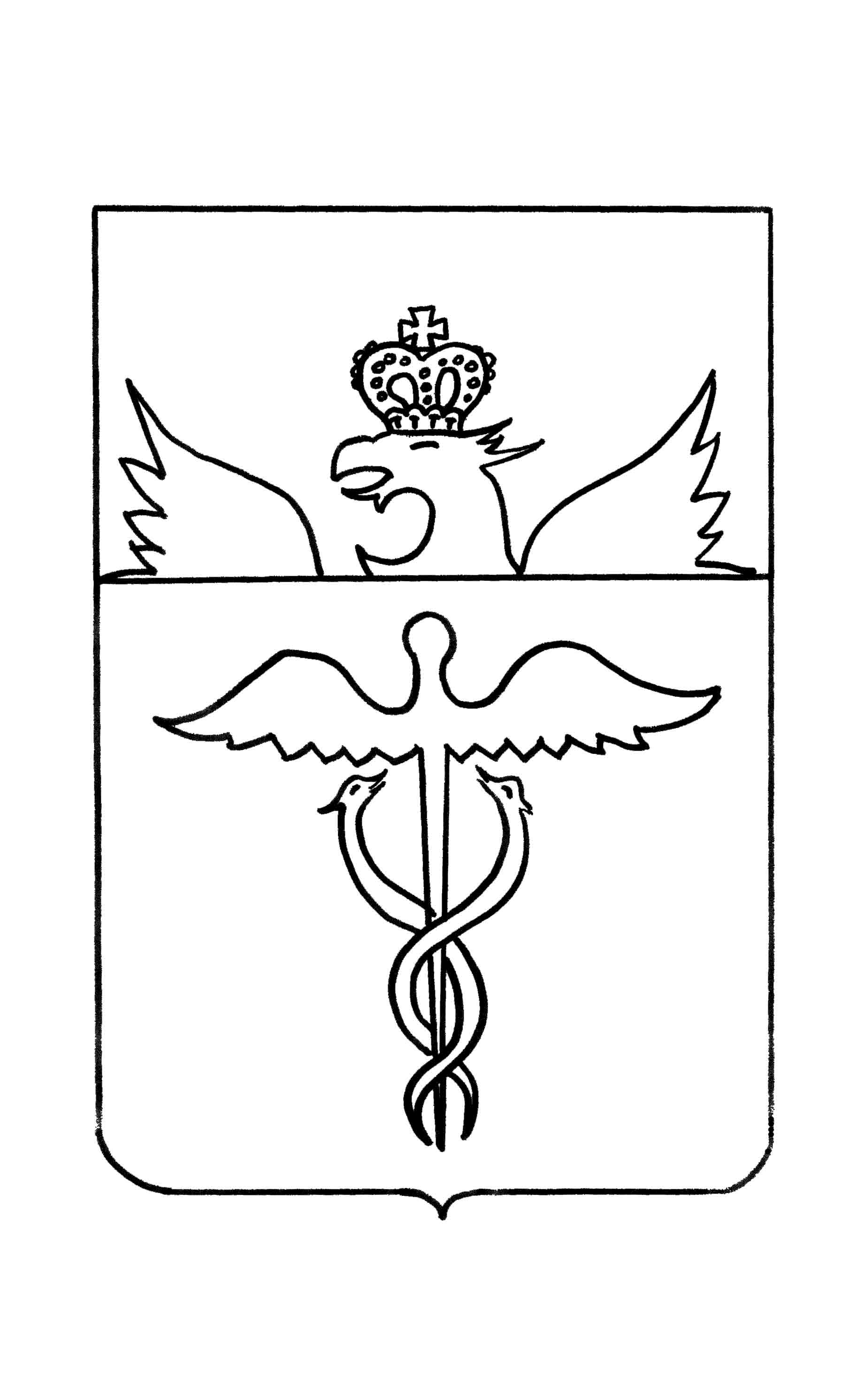 АдминистрацияБутурлиновского городского поселенияБутурлиновского муниципального районаВоронежской областиПостановлениеот  05.10.2021 г.  №421   г. БутурлиновкаО назначении публичных слушаний по обсуждению проекта приказа департамента архитектуры и градостроительства Воронежской области о предоставлении разрешения на условно разрешенный вид использования земельного участка или объекта капитального строительства «Магазины (4.4)» в отношении земельного участка с кадастровым номером 36:05:0100084:54, площадью 4757 кв.м,  расположенного по адресу: Воронежская область, Бутурлиновский район, г. Бутурлиновка, ул. Ленина, 153 В соответствии с Градостроительным кодексом Российской Федерации, Федеральным законом от 06.10.2003 №131-ФЗ «Об общих принципах организации местного самоуправления в Российской Федерации», Уставом Бутурлиновского городского поселения, решением Совета народных депутатов Бутурлиновского городского поселения от 28.06.2018 № 177 «Об утверждении Положения о порядке проведения публичных слушаний и общественных обсуждений на территории Бутурлиновского городского поселения Бутурлиновского муниципального района Воронежской области», администрация Бутурлиновского городского поселенияПОСТАНОВЛЯЕТ:1. Публичные слушания по обсуждению проекта приказа департамента архитектуры и градостроительства Воронежской области о предоставлении разрешения на условно разрешенный вид использования земельного участка или объекта капитального строительства «Магазины (4.4)» в отношении земельного участка с кадастровым номером 36:05:0100084:54, площадью 4757 кв.м,  расположенного по адресу: Воронежская область, Бутурлиновский район, г. Бутурлиновка, ул. Ленина, 153, провести 21 октября 2021 года в 10 часов 00 мин. в актовом зале администрации Бутурлиновского городского поселения по адресу: Воронежская область, г. Бутурлиновка, пл. Воли, 1.2. Утвердить Оргкомитет по подготовке и проведению публичных слушаний, организации приема и рассмотрению предложений и замечаний (далее по тексту — Оргкомитет) в составе:Председатель Оргкомитета: Головков Александр Васильевич — глава администрации Бутурлиновского городского поселения.Заместитель председателя Оргкомитета: Бутков Евгений Николаевич — заместитель главы администрации Бутурлиновского городского поселения.Секретарь Оргкомитета: Лапковская Светлана Алексеевна — старший инженер по градостроительству и вопросам землепользования МКУ «Управление городского хозяйства» (по согласованию).Члены Оргкомитета:Ильин Максим Викторович - главный инженер  по вопросам землепользования МКУ "Управление городского хозяйства" (по согласованию);Филатов Виктор Николаевич - депутат Совета народных депутатов Бутурлиновского городского поселения (по согласованию);Муренец Дмитрий Владимирович - главный инженер в сфере закупок МКУ "Управление городского хозяйства" (по согласованию);Акиньшина Галина Ивановна - директор МКУ «Управление городского хозяйства» (по согласованию);Сушкова Татьяна Александровна - старший инженер по вопросам землепользования МКУ «Управление городского хозяйства» (по согласованию). 3. Определить следующий порядок участия в обсуждении проекта приказа департамента архитектуры и градостроительства Воронежской области о предоставлении разрешения на условно разрешенный вид использования земельного участка или объекта капитального строительства «Магазины (4.4)» в отношении земельного участка с кадастровым номером 36:05:0100084:54, площадью 4757 кв.м,  расположенного по адресу: Воронежская область, Бутурлиновский район, г. Бутурлиновка, ул. Ленина, 153.3.1. Граждане, зарегистрированные в Бутурлиновском городском поселении, обладающие активным избирательным правом, представители политических партий, общественных объединений и некоммерческих организаций, предприятий и учреждений всех форм собственности, расположенных на территории поселения имеют право:- ознакомиться с проектом приказа департамента архитектуры и градостроительства Воронежской области о предоставлении разрешения на условно разрешенный вид использования земельного участка или объекта капитального строительства «Магазины (4.4)» в отношении земельного участка с кадастровым номером 36:05:0100084:54, площадью 4757 кв.м,  расположенного по адресу: Воронежская область, Бутурлиновский район, г. Бутурлиновка, ул. Ленина, 153, в администрации Бутурлиновского городского поселения (каб. № 2) и в информационно-телекоммуникационной сети «Интернет» на официальном сайте органов местного самоуправления Бутурлиновского городского поселения;- направлять (представлять) замечания и предложения по проекту приказа департамента архитектуры и градостроительства Воронежской области о предоставлении разрешения на условно разрешенный вид использования земельного участка или объекта капитального строительства «Магазины (4.4)» в отношении земельного участка с кадастровым номером 36:05:0100084:54, площадью 4757 кв.м,  расположенного по адресу: Воронежская область, Бутурлиновский район, г. Бутурлиновка, ул. Ленина, 153;- принять участие в публичных слушаниях по обсуждению проекта приказа департамента архитектуры и градостроительства Воронежской области о предоставлении разрешения на условно разрешенный вид использования земельного участка или объекта капитального строительства «Магазины (4.4)» в отношении земельного участка с кадастровым номером 36:05:0100084:54, площадью 4757 кв.м,  расположенного по адресу: Воронежская область, Бутурлиновский район, г. Бутурлиновка, ул. Ленина, 153.3.2. Определить место нахождения Оргкомитета: Воронежская область, город Бутурлиновка, площадь Воли, 1 (администрация Бутурлиновского городского поселения, каб. № 2), тел. 8 (47361) 2-26-56, приемные часы – с 9.00 до 17.00 часов. Предложения и замечания по проекту приказа департамента архитектуры и градостроительства Воронежской области о предоставлении разрешения на условно разрешенный вид использования земельного участка или объекта капитального строительства «Магазины (4.4)» в отношении земельного участка с кадастровым номером 36:05:0100084:54, площадью 4757 кв.м,  расположенного по адресу: Воронежская область, Бутурлиновский район, г. Бутурлиновка, ул. Ленина, 153, представленные нарочно или направленные по почте, принимаются к рассмотрению до 20 октября 2021 года и рассматриваются Оргкомитетом открыто и гласно с приглашением для участия в рассмотрении лиц, направивших замечания и предложения.4. Оргкомитету подготовить и провести публичные слушания, рассмотреть и систематизировать все предложения по обсуждению проекта приказа департамента архитектуры и градостроительства Воронежской области о предоставлении разрешения на условно разрешенный вид использования земельного участка или объекта капитального строительства «Магазины (4.4)» в отношении земельного участка с кадастровым номером 36:05:0100084:54, площадью 4757 кв.м,  расположенного по адресу: Воронежская область, Бутурлиновский район, г. Бутурлиновка, ул. Ленина, 153, сделать по ним заключение и представить на рассмотрение в администрацию Бутурлиновского городского поселения.5. Опубликовать настоящее постановление в официальном периодическом печатном издании «Вестник муниципальных правовых актов Бутурлиновского городского поселения Бутурлиновского муниципального района Воронежской области» и разместить на официальном сайте органов местного самоуправления Бутурлиновского городского поселения в информационно-телекоммуникационной сети «Интернет».Глава администрации Бутурлиновского городского поселения			       А.В. ГоловковИНФОРМАЦИОННОЕ СООБЩЕНИЕОргкомитет Бутурлиновского городского поселения Бутурлиновского муниципального района Воронежской области сообщает, что постановлением администрации Бутурлиновского городского поселения Бутурлиновского муниципального района Воронежской области от 05.10.2021 г. №421 назначены публичные слушания по обсуждению проекта приказа департамента архитектуры и градостроительства Воронежской области о предоставлении разрешения на условно разрешенный вид использования земельного участка или объекта капитального строительства «Магазины (4.4)» в отношении земельного участка с кадастровым номером 36:05:0100084:54, площадью 4757 кв.м,  расположенного по адресу: Воронежская область, Бутурлиновский район, г. Бутурлиновка, ул. Ленина, 153, на 21 октября 2021 года в 10 часов в актовом зале администрации Бутурлиновского поселения по адресу: 397500, г. Бутурлиновка, пл. Воли, 1. Граждане, зарегистрированные в Бутурлиновском городском поселении, обладающие активным избирательным правом, представители политических партий, общественных объединений и некоммерческих организаций, предприятий и учреждений всех форм собственности, расположенных на территории поселения имеют право: - ознакомиться с проектом приказа департамента архитектуры и градостроительства Воронежской области о предоставлении разрешения на условно разрешенный вид использования земельного участка или объекта капитального строительства «Магазины (4.4)» в отношении земельного участка с кадастровым номером 36:05:0100084:54, площадью 4757 кв.м,  расположенного по адресу: Воронежская область, Бутурлиновский район, г. Бутурлиновка, ул. Ленина, 153, в администрации Бутурлиновского городского поселения (каб. №2) и в сети Интернет на официальном сайте органов местного самоуправления Бутурлиновского городского поселения;- направлять (представлять) замечания и предложения по проекту приказа департамента архитектуры и градостроительства Воронежской области о предоставлении разрешения на условно разрешенный вид использования земельного участка или объекта капитального строительства «Магазины (4.4)» в отношении земельного участка с кадастровым номером 36:05:0100084:54, площадью 4757 кв.м,  расположенного по адресу: Воронежская область, Бутурлиновский район, г. Бутурлиновка, ул. Ленина, 153;- принять участие в публичных слушаниях по обсуждению проекта приказа департамента архитектуры и градостроительства Воронежской области о предоставлении разрешения на условно разрешенный вид использования земельного участка или объекта капитального строительства «Магазины (4.4)» в отношении земельного участка с кадастровым номером 36:05:0100084:54, площадью 4757 кв.м,  расположенного по адресу: Воронежская область, Бутурлиновский район, г. Бутурлиновка, ул. Ленина, 153.Оргкомитет по подготовке и проведению публичных слушаний принимает предложения и замечания по вопросу предоставления разрешения на условно разрешенный вид использования земельного участка или объекта капитального строительства «Магазины (4.4)» в отношении земельного участка с кадастровым номером 36:05:0100084:54, площадью 4757 кв.м,  расположенного по адресу: Воронежская область, Бутурлиновский район, г. Бутурлиновка, ул. Ленина, 153,  по адресу 397500, Воронежская область, город Бутурлиновка, площадь Воли, 1 (администрация Бутурлиновского городского поселения, каб №3), тел. 8 (47361) 2-26-56, приемные часы – с 09.00 до 17.00 часов. Предложения и замечания, предоставленные нарочно или направленные  по почте, принимаются к рассмотрению  до 20 октября 2021 года и рассматриваются открыто и гласно с приглашением для участия в рассмотрении лиц, направивших замечания и предложения.1Постановление администрации Бутурлиновского городского поселения от 05.10.2021 года №421 «О назначении публичных слушаний по обсуждению проекта приказа департамента архитектуры и градостроительства Воронежской области о предоставлении разрешения на условно разрешенный вид использования земельного участка или объекта капитального строительства «Магазины (4.4)» в отношении земельного участка с кадастровым номером 36:05:0100084:54, площадью 4757 кв.м,  расположенного по адресу: Воронежская область, Бутурлиновский район, г. Бутурлиновка, ул. Ленина, 153»2Информационное сообщение о назначении публичных слушаний по обсуждению проекта приказа департамента архитектуры и градостроительства Воронежской области о предоставлении разрешения на условно разрешенный вид использования земельного участка или объекта капитального строительства «Магазины (4.4)» в отношении земельного участка с кадастровым номером 36:05:0100084:54, площадью 4757 кв.м,  расположенного по адресу: Воронежская область, Бутурлиновский район, г. Бутурлиновка, ул. Ленина, 153